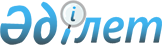 Об установлении публичного сервитутаПостановление акимата Актогайского района Карагандинской области от 17 января 2023 года № 04/01
      В соответствии с подпунктом 1-1) статьи 17, пунктом 4 статьи 69 Земельного Кодекса Республики Казахстан, подпунктом 10) пункта 1 статьи 31 Закона Республики Казахстан "О местном государственном управлении и самоуправлении в Республике Казахстан" акимат Актогайского района ПОСТАНОВЛЯЕТ:
      1. Установить публичный сервитут сроком до 29 июля 2028 года, без изъятия земельного участка у собственников и землепользователей товариществу с ограниченной ответственностью "Altynkol mining", на земельный участок общей площадью 1392,0 гектара для разведки полезных ископаемых, согласно приложения к настоящему постановлению.
      2. Государственному учреждению "Отдел земельных отношений, архитектуры и градостроительства Актогайского района" принять меры, вытекающие из настоящего постановления.
      3. Контроль за исполнением настоящего постановления возложить на заместителя акима Актогайского района по курируемым вопросам.
      4. Настоящее постановление вводится в действие со дня его первого официального опубликования. Перечень земельных участков, на которые устанавливаются публичный сервитут товариществу с ограниченной ответственностью "Altynkol mining"
					© 2012. РГП на ПХВ «Институт законодательства и правовой информации Республики Казахстан» Министерства юстиции Республики Казахстан
				
      Аким Актогайского района

С. Әбеуова
Приложение
к постановлению акимата
Актогайского района
№ 04/01 от 17 января 2023 года
№
Наименование
Общая площадь установления публичного сервитута, га
В том числе
В том числе
№
Наименование
Общая площадь установления публичного сервитута, га
сельхоз угодий, пастбища га
Земли промышленности, транспорта, связи га
1
Земельный фонд района
1392,0 
 1277,2
 114,8
Всего 
1392,0 
 1277,2
 114,8